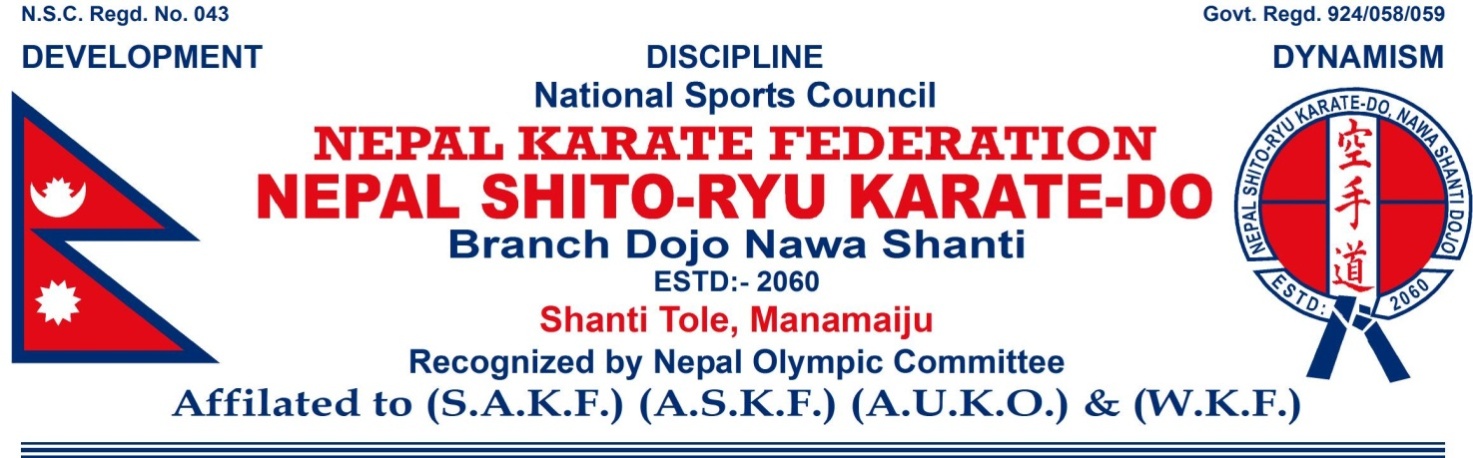 Official InvitationDear President, Shihan, Sensei&friend.It is our great Pleasure to invite you officially to the 18thIndoNepal Karate& Kickboxing Championship 2023. Which will takeplace in the Kathmandu, Nepal from 23th December 2023.It’s the Organization’s 18thevent that means it’s not exclusively it has the aim together all competitors from India and Nepal. So clubs can participate with unlimited numbers or athletes, coming from India.This initiative relay wants to be with everybody, for everybody and everybody's, characterized by the highest values of sport.We wait for you all in the Kathmandu for the event of the year 2019.We hope you would gladly receive our invitation and participate in the Championship. Since competitors and organizations are supposed to exchange their e-mail address and contact details. We would appreciate yours assistance in forwarding this invitation to any interested competitors.Thank you for the co-operation for making the 18thIndoNepal Karate & Kickboxing championship 2023 grand success.Yours Sincerely__________________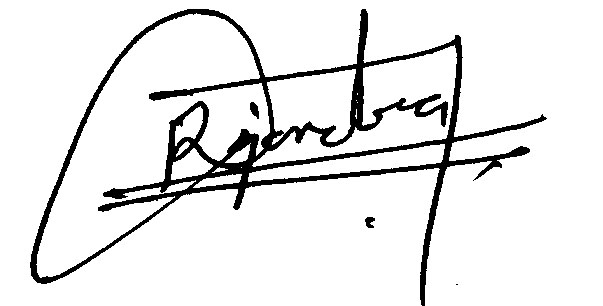 Rajendra Kumar Ojha Chairman Organizing CommitteeFor further details and information contact us:+9779851034612, +9779841232080+9779851034612,Viber,WhatsApp& ImoE-mail:samakhushidojo@gmail.comojha_guru@yahoo.comWebsite:www.karatenepal.com.np18th IndoNepal Karate & Kickboxing Championship-2023Organized by:Nepal Shito-Ryu Karate - DoBranch Dojo Nawa Shanti 1.   Events  Male Individual Kumite& Kickboxing Female Individual Kumite & Kickboxing 2.	Competition Rules & Regulation All payment must be received by organized committee before the championship starts.Each country or team may enter any number of participants in each category.The competition area will be a square with sides of 8 meters.If there are insufficient of referee and judges 4 corner judges system will be adopted.Two winners can participate for IndoNepal championship from each country.The technical committee will be final decision taken.Organization committee will not responsible for any injuries during the championship, first aid facility will be provided.The decision of Referee co-ordinate will be final, Objections against the same is misbehavior. With organizing committee it can result to disqualification of whole term or individual.In all categories 8 participants are must in case of incomplete participants that weight categories can be mixed with next weight categories and same rule applicable in kata events.Entry fees will not be refundable at any circumstances. Two password size photo of each participants and coach are must for Id card for entrance in championship.The championship tie sheet will be draw with software. Organizer has the right to allow or cancel any events & weight categories.Each club is supposed to bring the national flag and national anthem.3.     Arrival 21th December 20234.	Weight check 22th December 20235.     Championship23th December 2023.6.     Departure   24th December 2023.7.VenueKathmandu, Nepal.8. EventKumite, kata & Kickboxing Championship.9.  Award CeremoniesThe Awards ceremony shall start after the competition of event.First Prize: Gold Medals and Diplomas to the first winner in each categorySecond Prize: Silver Medals and Diplomas placed in the second in each category. Third Prize: Two Bronze Medals and Diplomas to the Losing semifinalists in each category.Participation certificate will be provide all players. All Coaches we are provide Beautiful Momentous.10.  TrophiesTeam first trophy and Diplomas.Team second Trophy and Diplomas.Team third Trophy and Diplomas.Best Discipline Trophy and Diplomas.Boys' Best player Trophy and Diplomas.Girls' Best player Trophy and Diplomas11.Closing DateThe Closing date for all entries will be on 10th December 2023.  The Organizing committee wish to have your reply on participation.12. Duration of Bouts         The official duration of kumite matches will be 2 minutes for junior & woman, and seniors will be 3 minutes.13.Only Entry feesParticipation Fees 1000.00 Indian rupees per contestant.Extra event fees 500.00 Indian rupees. We are provide 1days lunch in venue.14. Hotel Expenses for Package per personPlayer Accommodation, Breakfast, Lunch, Dinner & Entry fee (4000ic).(for 3days)Guardian’s Accommodation, Breakfast, Lunch & Dinner(3500ic).(for 3days)Accommodation provide 21st to 23rd  December 2023.(HOTEL Booking 50% Payment is must in advance i.e. before 10th December2023)15.Bank AccountRajendra Kumar Ojha , Account No 20115241406385S swift code is  NSBINPKA Nepal SBI Bank Limited , Gongabu, Kathmandu, Nepal.16.Safety EquipmentMitts, foot protection and mouth guards are compulsory.Mitts, mouth guard, foot protection, beltetc. shall be provided by the athletes themselves.17. InsuranceAll participant and members of delegation must effect their own medical insurance and personal trip insurance. The organizing committee is not liable for this purpose.18.Your Last Destination B.G. Mall, New Bus Park, Gongabu, Kathmandu ,Nepal                                   Heartily Welcome 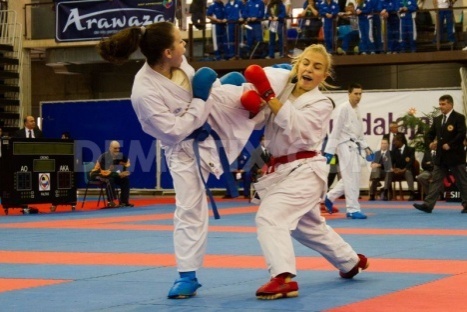 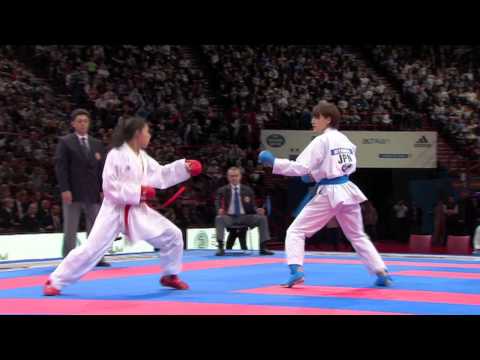 Kathmandu18th IndoNepal Karate & Kickboxing Championship-2023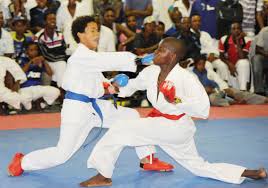 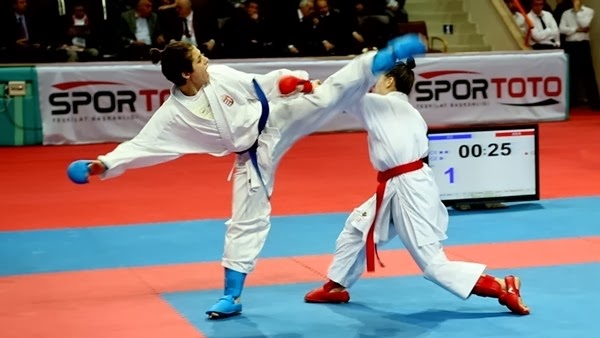 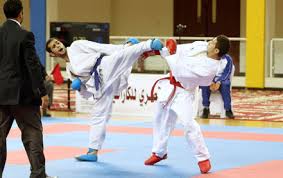 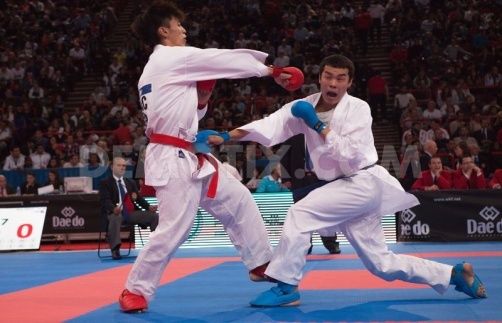 You can approach from any place to KathmanduTourist placesRoyal Place 6 kmThamel 5 kmSwaymbhu  Temple 6 kmDarbarsqare  7 km Boudhanath Temple 8 kmPasupatinath Temple 8 kmChandari Giri  Hills  17 kmBhaktapur Darbarsqare 25 kmAsia tallest Shiva Temple 30 kmPatan Darbarsqere 12 kmPokhara 200 km Lumbini birth place of Lord Buddha 313km18th IndoNepal Karate & Kickboxing Championship-2023Organized by:Nepal Shito-Ryu Karate - DoBranch Dojo Nawa Shanti Kathmandu, Nepal23th December 2023PLAYER FORMName: …………………………………………………………………..…..Date of Birth: ……………………………………………………………….Age…………………………………………………………………..…….Sex: …………………………………………………………………………Weight: ……………………………………………………………………..Event: ………………..………………………………………………….….Instructor Name: ………………………………………………………..…..Country: …………………………………………………………………….I myself would be responsible for any accident or injuries during the championship.………………………Applicant Signature18th IndoNepal Karate & Kickboxing Championship-2023Organized by:Nepal Shito-Ryu Karate – DoBranch Dojo Nawa Shanti 20 kg 25 kg30 kg35 kg40 kg45 kg50 kg55 kg60 kg-65 kg+65 kg Junior kata under 12 yearsSenior above 12 years50kg (K.B)55kg (K.B)-60 kg (K.B)+60 kg (K.B)20 kg 25 kg30 kg35 kg40 kg45 kg50 kg-55 kg+55 kgJunior kata under 12 yearsSenior above 12 years45kg5  45kg (K.B)50kg  (K.B)-55 kg (K.B)+55 kg (K.B)No.Name of ContestantsDate of Birth    AgeSex     Weight       Event1.2.3.4.5.6.7.8.9.10.11.12.13.14.15.16.17.18.19.20.TotalCompetitors shall takes part in the above championships at their expense and risk.The official and participants shall not be responsible for any accidence or injuries.Competitors shall takes part in the above championships at their expense and risk.The official and participants shall not be responsible for any accidence or injuries.Competitors shall takes part in the above championships at their expense and risk.The official and participants shall not be responsible for any accidence or injuries.Competitors shall takes part in the above championships at their expense and risk.The official and participants shall not be responsible for any accidence or injuries.Competitors shall takes part in the above championships at their expense and risk.The official and participants shall not be responsible for any accidence or injuries.Competitors shall takes part in the above championships at their expense and risk.The official and participants shall not be responsible for any accidence or injuries.Name of  Instructor & ManagerName of  Instructor & ManagerName of  Instructor & ManagerName of  Instructor & ManagerSignatureName of  The CountryName of  The CountryName of  The CountryName of  The CountryDateAddressAddressAddressAddressE:mail 